Утверждаю: СогласованоМенеджер компетенцииЖукова И.Ю.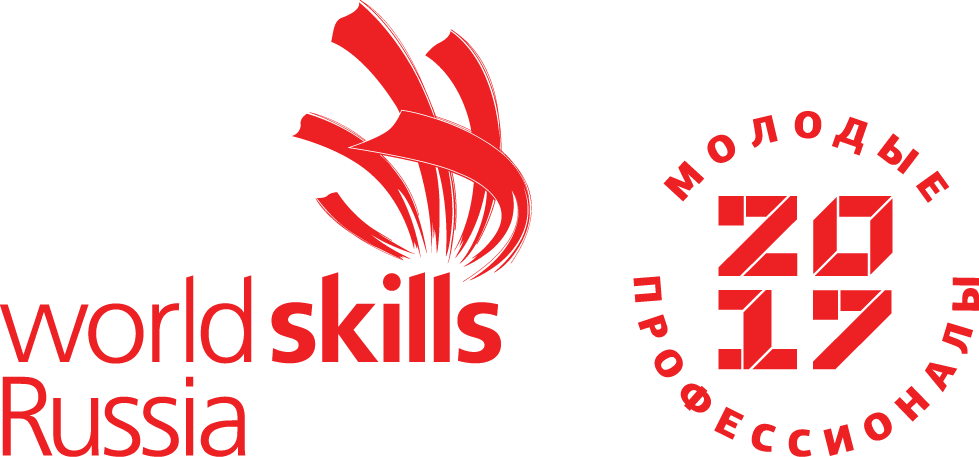 	План  застройки площадки                Компетенции Кондитерское делодля  регионального чемпионата «Молодые профессионалы»  по стандартам  WorldSkills RussiaСтавропольского края, г. Пятигорск  14.02.2022 -18.02.2022  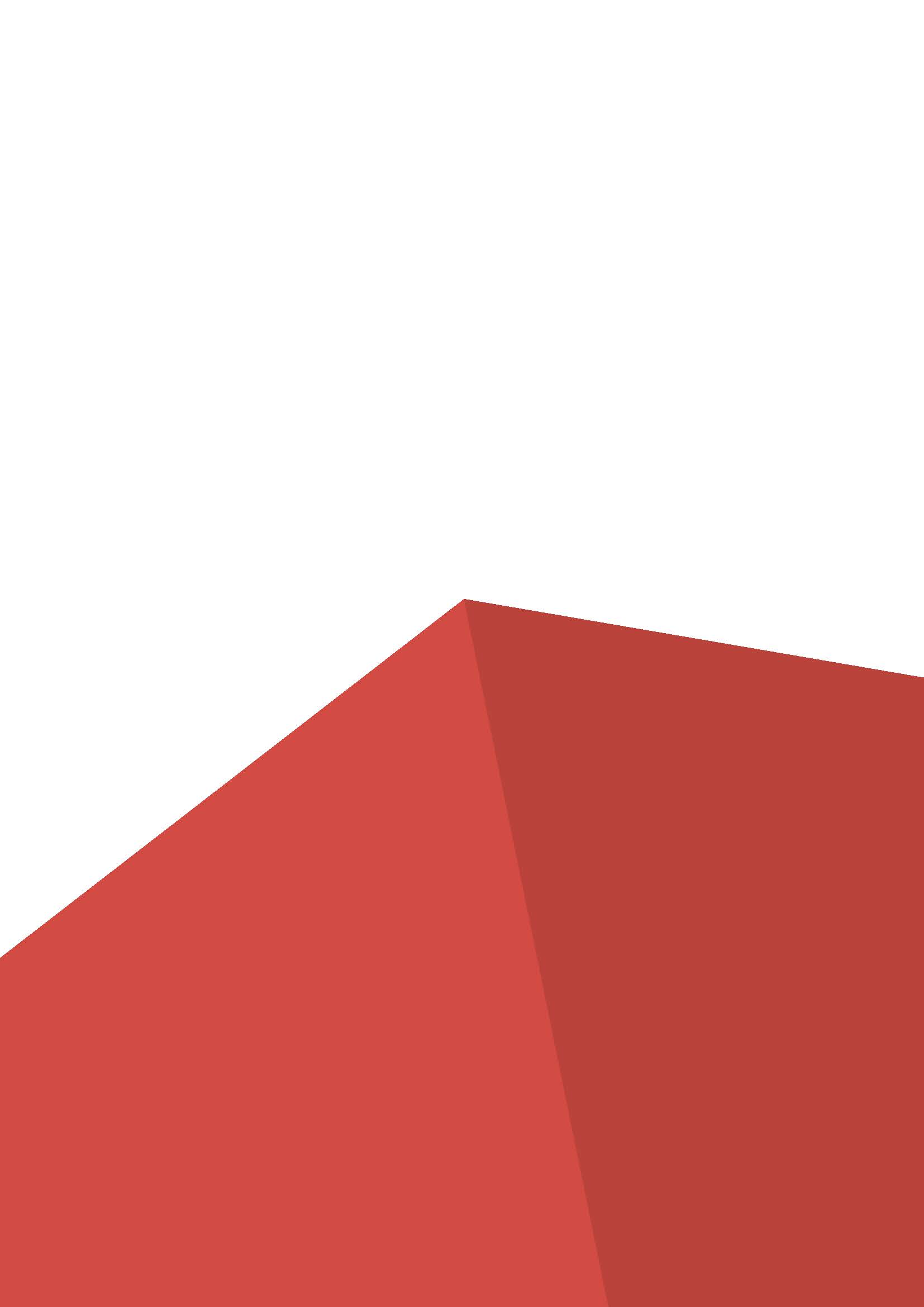 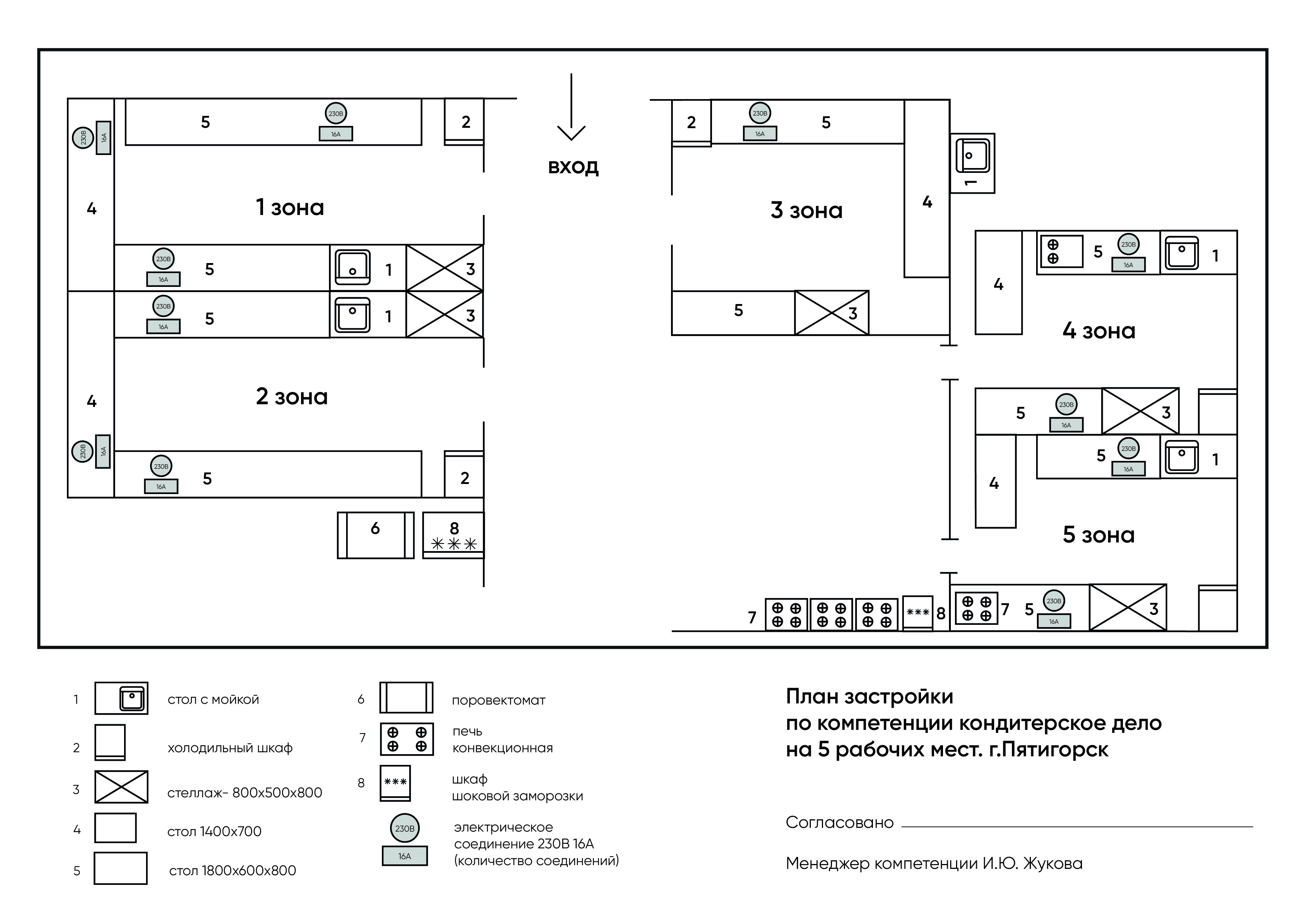 